EASY BACKPACING TRIP 2016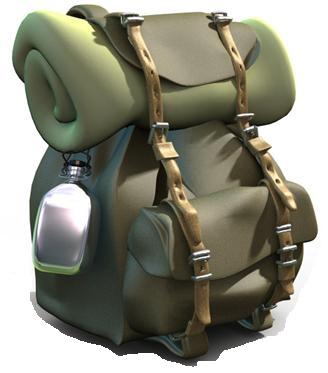 INFO:          This will be a great trip for starting backpackers and it also counts for one of the backpacking trips for the backpacking merit badge.WHEN?: 	September 9-11.WHERE?: 	AT Trail North Georgia. WHAT?:  	We will be leaving the church building on Friday, September 9, arriving at USFS 251 road and hike north 1.2 miles to Hawk Mountain Campsite (water nearby.) and spend the night. Then Saturday morning we will begin our hike and hike 8.4 to Gooch Gap Shelter and spend the night. Then when we wake up Sunday and hike 3 to 4 miles to woody gap. Then we will head back to Davis (don’t know what exact time we will get back but I hope it will be before 2 or 3 o’clock. (P.S. The total hike is about 15 miles.)COST?:       Just make sure to bring your own food on the trail. But you                             will also need some money for a fast food stop for lunch on the return trip Sunday. 